UL Student Life 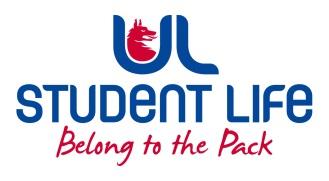          STUDENT EXECUTIVE COMMITTEE REPORT Role / Position:Experience ChairpersonExperience ChairpersonAuthor:Maud KeaneMaud KeaneDate:16th November 202316th November 2023Audience :UL Student CouncilUL Student CouncilAction:ApproveApproveGoalsGoalsGoalsGoalsMain GoalsMain GoalsMain GoalsProgress (what have you achieved since the last Council meeting)Wolfie VideosWolfie VideosWolfie VideosSaw great feedback and views from videos I was involved in promoting elections.Contact with CouncillorsContact with CouncillorsContact with CouncillorsI’ve been in contact with my relevant councillors to start a conversation with them on their ideas etc.Welfare Team Welfare Team Welfare Team Had a conversation with Maeve Gilmore and decided to join the Welfare team in order to get more involved.Other Achievements since last CouncilOther Achievements since last CouncilOther Achievements since last CouncilOther Achievements since last CouncilN/AN/AN/AAttendance at events/meetings and actions taken or agreedAttendance at events/meetings and actions taken or agreedAttendance at events/meetings and actions taken or agreedAttendance at events/meetings and actions taken or agreedPlans before the next meetingPlans before the next meetingPlans before the next meetingPlans before the next meetingAction/work areaAction/work areaAction/work areaWhat I hope to achieveWelfare TeamWelfare TeamWelfare TeamI hope to attend a welfare team meeting and hope to exchange ideas and start making plans.Student EngagementStudent EngagementStudent EngagementStudent EngagementType of Engagement (Meeting, event etc)Type of Engagement (Meeting, event etc)Type of Engagement (Meeting, event etc)Purpose and anything to report onMedia engagement and external relationsMedia engagement and external relationsMedia engagement and external relationsMedia engagement and external relationsEngagement (Press, other organisations etc)Engagement (Press, other organisations etc)Engagement (Press, other organisations etc)Purpose and anything to report on